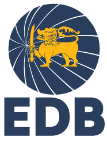 4th CHINA INTERNATIONAL IMPORT EXPO (CIIE), SHANGHAI, CHINA5-10 NOVEMBER 2021APPLICATION FORM01.Name of the Company ►Address ►Name of the Company ►Address ►Name of the Company ►Address ►Name of the Company ►Address ►022.1 Name and Designation of the Chief Executive:2.1 Name and Designation of the Chief Executive:2.1 Name and Designation of the Chief Executive:2.1 Name and Designation of the Chief Executive:022.2 Name and Designation of the Contact Person for this Programme :2.2 Name and Designation of the Contact Person for this Programme :2.2 Name and Designation of the Contact Person for this Programme :2.2 Name and Designation of the Contact Person for this Programme :022.3 Name and Designation of the Official Participant in this Programme2.3 Name and Designation of the Official Participant in this Programme2.3 Name and Designation of the Official Participant in this Programme2.3 Name and Designation of the Official Participant in this Programme022.4 Tel ►2.4 Tel ►2.5 Fax ►2.5 Fax ►022.6 Email ►2.6 Email ►2.7 Web address ►2.7 Web address ►03.3.1 Year of establishment ►3.1 Year of establishment ►3.2 Year of commencement of exports ►3.2 Year of commencement of exports ►04.EDB Registration Number ►EDB Registration Number ►EDB Registration Number ►EDB Registration Number ►05.Type of Business (Please tick the relevant cage) ▼Type of Business (Please tick the relevant cage) ▼Type of Business (Please tick the relevant cage) ▼05.ManufacturerAgentManufacturer/ExporterOther (Please specify)Manufacturer/ExporterOther (Please specify) Trader06.Legal Status (Please tick the relevant cage) ▼Legal Status (Please tick the relevant cage) ▼06.ProprietorshipPublic Quoted CompanyPartnershipState ownedPartnershipState ownedPrivate Ltd CompanyOther (Please specify)07.Equity ►	Local :	%	Foreign :	%	Partner country :Equity ►	Local :	%	Foreign :	%	Partner country :Equity ►	Local :	%	Foreign :	%	Partner country :Equity ►	Local :	%	Foreign :	%	Partner country :08.Is your company a part of a group of companies?	Yes 	No 	If yes, state ▼ Name of the parent company :Is your company a part of a group of companies?	Yes 	No 	If yes, state ▼ Name of the parent company :Is your company a part of a group of companies?	Yes 	No 	If yes, state ▼ Name of the parent company :Is your company a part of a group of companies?	Yes 	No 	If yes, state ▼ Name of the parent company :09.Total Investment (excluding land and buildings) 2018 (Rs. Mn) ►Total Investment (excluding land and buildings) 2018 (Rs. Mn) ►Total Investment (excluding land and buildings) 2018 (Rs. Mn) ►Total Investment (excluding land and buildings) 2018 (Rs. Mn) ►10.Total number of Employees ►	Managerial:	Office:Total number of Employees ►	Managerial:	Office:Total number of Employees ►	Managerial:	Office:Total number of Employees ►	Managerial:	Office:11.Products/Services to be promoted during this fair ▼Major product categories produced/exported by your company ▼* Please provide description of the products together with 6 digit HS Codes using a separate sheetProducts/Services to be promoted during this fair ▼Major product categories produced/exported by your company ▼* Please provide description of the products together with 6 digit HS Codes using a separate sheetProducts/Services to be promoted during this fair ▼Major product categories produced/exported by your company ▼* Please provide description of the products together with 6 digit HS Codes using a separate sheetProducts/Services to be promoted during this fair ▼Major product categories produced/exported by your company ▼* Please provide description of the products together with 6 digit HS Codes using a separate sheetAny Branded Products ►Please provide detailsAny Branded Products ►Please provide detailsAny Branded Products ►Please provide detailsAny Branded Products ►Please provide detailsAny Branded Products ►Please provide details12.Current major export markets ▼Current major export markets ▼Current major export markets ▼Current major export markets ▼Current major export markets ▼13.Current Capacity and Extra Capacity available for ExportDetails of plans to increase the existing capacities, introduce new product lines etc.Current Capacity and Extra Capacity available for ExportDetails of plans to increase the existing capacities, introduce new product lines etc.Current Capacity and Extra Capacity available for ExportDetails of plans to increase the existing capacities, introduce new product lines etc.Current Capacity and Extra Capacity available for ExportDetails of plans to increase the existing capacities, introduce new product lines etc.Current Capacity and Extra Capacity available for ExportDetails of plans to increase the existing capacities, introduce new product lines etc.14.Give details of any plans for the China market as regards your products, quantity, quality/packaging improvements etc. (You may use a separate sheet for this purpose)▼Give details of any plans for the China market as regards your products, quantity, quality/packaging improvements etc. (You may use a separate sheet for this purpose)▼Give details of any plans for the China market as regards your products, quantity, quality/packaging improvements etc. (You may use a separate sheet for this purpose)▼Give details of any plans for the China market as regards your products, quantity, quality/packaging improvements etc. (You may use a separate sheet for this purpose)▼Give details of any plans for the China market as regards your products, quantity, quality/packaging improvements etc. (You may use a separate sheet for this purpose)▼15.Past promotional programmes undertaken in China (if any) ▼Past promotional programmes undertaken in China (if any) ▼Past promotional programmes undertaken in China (if any) ▼Past promotional programmes undertaken in China (if any) ▼Past promotional programmes undertaken in China (if any) ▼16.Annual Turnover ▼ (As per the Audited Accounts)Annual Turnover ▼ (As per the Audited Accounts)Annual Turnover ▼ (As per the Audited Accounts)Annual Turnover ▼ (As per the Audited Accounts)Annual Turnover ▼ (As per the Audited Accounts)16.YearLocal TurnoverRs. MnExport TurnoverExport TurnoverTotal Turnover Rs. Mn16.YearLocal TurnoverRs. MnTo China Rs. MnTo the world (excluding China)Rs. MnTotal Turnover Rs. Mn16.20182019202017.Has your company been assisted by the EDB previously? If yes, state ▼[a] Assistance under market development programmes organized by the EDB:Assistance under Market Development Assistance Scheme/ Product Development Assistance Scheme:Any other assistance for promotional programmes (2018-2020) :Has your company been assisted by the EDB previously? If yes, state ▼[a] Assistance under market development programmes organized by the EDB:Assistance under Market Development Assistance Scheme/ Product Development Assistance Scheme:Any other assistance for promotional programmes (2018-2020) :Has your company been assisted by the EDB previously? If yes, state ▼[a] Assistance under market development programmes organized by the EDB:Assistance under Market Development Assistance Scheme/ Product Development Assistance Scheme:Any other assistance for promotional programmes (2018-2020) :Has your company been assisted by the EDB previously? If yes, state ▼[a] Assistance under market development programmes organized by the EDB:Assistance under Market Development Assistance Scheme/ Product Development Assistance Scheme:Any other assistance for promotional programmes (2018-2020) :Has your company been assisted by the EDB previously? If yes, state ▼[a] Assistance under market development programmes organized by the EDB:Assistance under Market Development Assistance Scheme/ Product Development Assistance Scheme:Any other assistance for promotional programmes (2018-2020) :18.Other relevant information ▼Other relevant information ▼Other relevant information ▼Other relevant information ▼Other relevant information ▼ImportantPlease attach Business Registration Form (BRC) of the Company.Note: Please handover the completed application forms to the Market Development Division, 8th Floor, EDB on or before 03rd Feb. 2021.ImportantPlease attach Business Registration Form (BRC) of the Company.Note: Please handover the completed application forms to the Market Development Division, 8th Floor, EDB on or before 03rd Feb. 2021.ImportantPlease attach Business Registration Form (BRC) of the Company.Note: Please handover the completed application forms to the Market Development Division, 8th Floor, EDB on or before 03rd Feb. 2021.ImportantPlease attach Business Registration Form (BRC) of the Company.Note: Please handover the completed application forms to the Market Development Division, 8th Floor, EDB on or before 03rd Feb. 2021.ImportantPlease attach Business Registration Form (BRC) of the Company.Note: Please handover the completed application forms to the Market Development Division, 8th Floor, EDB on or before 03rd Feb. 2021.ImportantPlease attach Business Registration Form (BRC) of the Company.Note: Please handover the completed application forms to the Market Development Division, 8th Floor, EDB on or before 03rd Feb. 2021.I do hereby certify that the above information furnished by me in this application is true and accurate.I do hereby certify that the above information furnished by me in this application is true and accurate.I do hereby certify that the above information furnished by me in this application is true and accurate.I do hereby certify that the above information furnished by me in this application is true and accurate.I do hereby certify that the above information furnished by me in this application is true and accurate.I do hereby certify that the above information furnished by me in this application is true and accurate.DateName & Designation of the person submitting the above informationName & Designation of the person submitting the above informationName & Designation of the person submitting the above informationSignature(company seal)